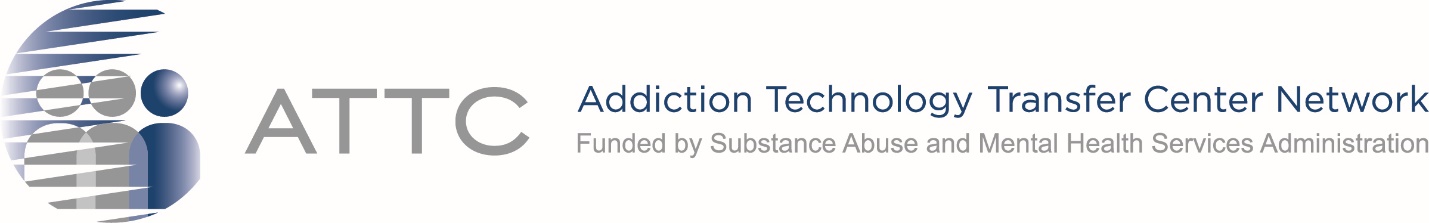 ATTC Directors Meeting, November 22, 2019, 2:00 – 3:00 pm ET Time (Eastern Time)TopicSpeaker/Facilitator2:00 pmWelcome, Roll Call, Last Call Minutes Approval Laurie Krom2:10 pmProject Officer UpdateHumberto Carvalho2:20 pmStimulant Working Group UpdateTom Freese2:30 pmCross-TTC Working Groups DiscussionTom Freese2:40 pmOpen Discussion, Parking LotLaurie Krom3:00 pmSummary of Action Items and AdjournLaurie KromPlease complete the GPRA linkPost-Event Survey URL:https://ttc-gpra.org/P?s=268363